Краткое описание (резюме)городской округ «поселок Палана»для участия во Всероссийском конкурсе «Лучшая муниципальная практика» Номинация «Обеспечение эффективной «обратной связи» с жителями муниципальных образований, развитие территориального общественного самоуправления и привлечение граждан к осуществлению (участию в осуществлении) местного самоуправления в иных формах»Привлечение   граждан  и  общественных  организаций  к  открытому  и  гласному  обсуждению  различных  аспектов развития городского округа  "поселок  Палана"  в  форме  оперативного  взаимодействия с органами  местного самоуправления и подведомственными организациями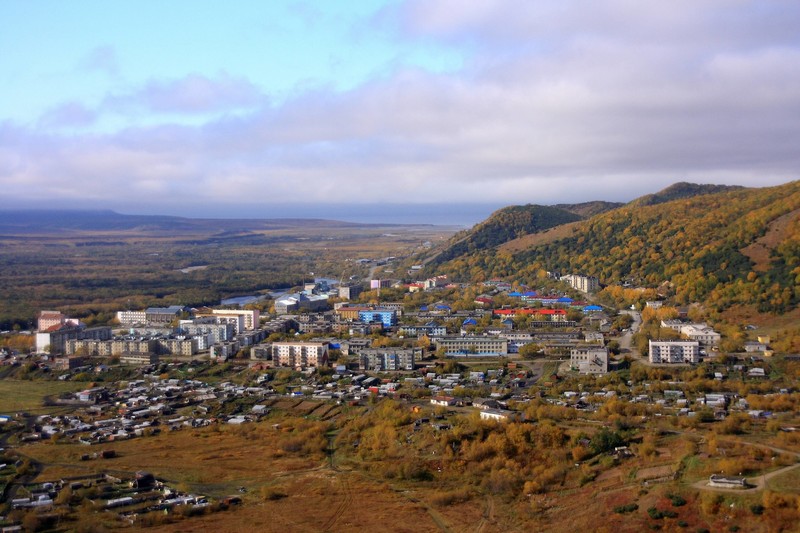 	Сущность местного самоуправления предопределяет то, что практически все вопросы необходимо решать, опираясь на мнение граждан. Именно  участие жителей в решении вопросов местного значения в наибольшей степени проявляется демократизм муниципальной власти. Участие граждан в управлении делами реализуется через различные формы прямого волеизъявления: выборы, референдумы, сходы и собрания граждан, обращения граждан в органы местного самоуправления, митинги, демонстрации и т. д.	Для  информирования жителей поселка существует официальный сайт Администрации городского округа «посёлок Палана» (www.palana.org). 	В целях оперативного реагирования на проблемы, возникающие в процессе жизнедеятельности жителей городского округа «поселок Палана», своевременного информирования населения о планируемой деятельности обслуживающих организаций в  мессенджере WhatsApp созданы следующие группы: 	МКД (многоквартирный дом) – в настоящее время создано 35 групп, которые состоят из жильцов дома, руководителей и специалистов Администрации городского округа «поселок Палана», Председателя Комитета по управлению муниципальным имуществом городского округа «поселок Палана», представителей Управляющей организации.  Участники группы оперативно получают информацию в виде коротких сообщений о собраниях, текущих мероприятиях, и иных общедомовых событиях. 	Муниципальный контроль пгт. Палана – создана с 01.09.2018 для своевременного и быстрого реагирования по предотвращению нарушений Правил благоустройства, а так же жилищного и земельного законодательства на территории городского округа «поселок Палана», группа насчитывает более 120-и участников. 	Предприниматели – создана для тех, кто открыл или собирается открыть свой бизнес на территории городского округа «поселок Палана».   Группа насчитывает 33 участника.	По всем сообщениям, поступившим в группы,  даётся оперативный ответ специалиста в рабочие часы и дни, либо обращение берется на контроль. При необходимости уточнения ряда моментов, специалисты лично связываются с заявителями.Основные направления реализации муниципальной практики это:- привлечение граждан и общественных организаций к открытому и гласному обсуждению различных аспектов развития городского округа;- совершенствование механизма учета общественного мнения и обратной связи между гражданами и органами местного самоуправления;- вовлечение населения в процессы решения проблем городского округа, формирование у жителей городского округа «поселок Палана»  ответственного и бережного отношения к своему поселку, как месту своей жизнедеятельности.Сильные стороны практики - вовлечение населения в самостоятельное решение вопросов местного значения;- улучшение информированности жителей о деятельности органов местного самоуправления;- повышение комфортности проживания на территории городского округа «поселок Палана»;Слабые стороны практики:- прямая зависимость от активности населения, которую нужно поддерживать.Губернатор Камчатского края					      В.И. Илюхин